To: Members of the Environment and Sustainability Community Advisory Committee (ESCAC)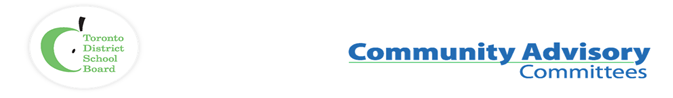 Committee Name: ESCACDate: October 6, 2020Time: 6:30 p.m. MeetingLocation: ZoomCommittee Co-Chairs: Sheila Cary-Meagher and Trustee Manna WongAGENDAFrom: Richard Christie, Senior Manager, SustainabilityItemFacilitator/PresenterTimeline1.Land AcknowledgementCo-Chairs1 minute2.Welcome/IntroductionsCo-Chairs15 minutes 3.Approval of March 3 minutesCo-Chairs1 minute 4. Climate Action – Building GHG EmissionsReport: Climate Action in the TDSBEnergy and Climate Action TeamThe Green Will InitiativeThe Waterfront School and Neighbourhood Centre RetrofitBeach Community Energy Co-op Student ProjectRichard ChristieKristen EversJiri Skopek & Jeremy Lytle40 minutes5.Climate Action – Community Engagement and MobilizationKristen Evers10 minutes6. Updates from the Sustainability OfficeJenn VetterRichard Christie10 minutes7.End of Year TasksAnnual ReportEnd of Year SurveyCo-Chairs15 minutes8. New BusinessCo-Chairs2 minutes9.AdjournmentCo-Chairs1 minute